USSA Surfing Results 2014Men’s CompetitionTeamsNelson Mandela Metropolitan University PE (NMMU PE	)	30 960University of Cape Town (UCT)					30 880Cape Peninsula University of Technology (CPUT)			22 680Varsity College (VC)						21 720Nelson Mandela Metropolitan University George Campus	16 760University of Stellenbosch (US)					15 120IndividualJean du Plessis – NMMU PEDaniel Wilson -  UCTWade Simkiss – VCBjorn Larsen – UCTUSSA TeamJean du Plessis		NMMU PEDaniel Wilson		UCTWade Simkiss		VCBjorn Larsen		UCTDom Notten		VCJeandre Blignault	CPUTJaco Steyn		USDane van Greunen	NMMU PELadies’s CompetitionTeamsVarsity College		10 340UCT			10 020US 			  7 3004. 	NMMU George	 	  4 0004.   NMMU PE		  4 0006.   CPUT			  1 700IndividualRoxy Giles – NMMU GeorgeNicole Pallet – Varsity CollegeJessica Lee –UCTCaryn Macnicol – Varsity CollegeUSSA TeamRoxy Giles – NMMU GeorgeNicole Pallet – Varsity CollegeJessica Lee –UCTCaryn Macnicol – Varsity College	Overall WinnerInstitutional team trophy donated by Robin de KockUniversity of Cape Town				40 900Nelson Mandela Metropolitan University (PE)		34 960Varsity College						32 060Cape Peninsula University of Technology		24 380University of Stellenbosch 				22 420Nelson Mandela Metropolitan University George	20 760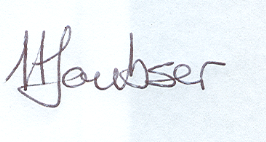 Hugo LoubserUSSA Surfing Chairperson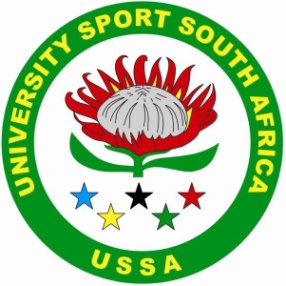 USSA SURFING(Affiliate of University Sport South Africa)Private Bag X6531, GEORGE, 6530Tel: (+27) 044 801 5037   /  Fax: (+27) 044 805 6637e-mail:hugo.loubser@nmmu.ac.za